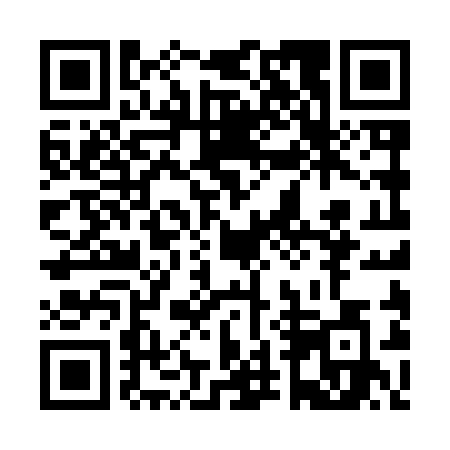 Ramadan times for Oblassy, PolandMon 11 Mar 2024 - Wed 10 Apr 2024High Latitude Method: Angle Based RulePrayer Calculation Method: Muslim World LeagueAsar Calculation Method: HanafiPrayer times provided by https://www.salahtimes.comDateDayFajrSuhurSunriseDhuhrAsrIftarMaghribIsha11Mon4:034:035:5511:423:365:315:317:1612Tue4:014:015:5211:423:375:335:337:1713Wed3:593:595:5011:423:385:345:347:1914Thu3:563:565:4811:413:405:365:367:2115Fri3:543:545:4611:413:415:385:387:2316Sat3:513:515:4311:413:435:395:397:2517Sun3:493:495:4111:413:445:415:417:2718Mon3:463:465:3911:403:455:435:437:2919Tue3:443:445:3711:403:475:445:447:3120Wed3:413:415:3411:403:485:465:467:3321Thu3:393:395:3211:393:495:485:487:3522Fri3:363:365:3011:393:515:495:497:3623Sat3:333:335:2811:393:525:515:517:3824Sun3:313:315:2511:393:535:535:537:4025Mon3:283:285:2311:383:555:545:547:4226Tue3:253:255:2111:383:565:565:567:4527Wed3:233:235:1811:383:575:585:587:4728Thu3:203:205:1611:373:585:595:597:4929Fri3:173:175:1411:374:006:016:017:5130Sat3:153:155:1211:374:016:036:037:5331Sun4:124:126:0912:365:027:047:048:551Mon4:094:096:0712:365:037:067:068:572Tue4:064:066:0512:365:047:087:088:593Wed4:034:036:0312:365:067:097:099:014Thu4:014:016:0012:355:077:117:119:045Fri3:583:585:5812:355:087:137:139:066Sat3:553:555:5612:355:097:147:149:087Sun3:523:525:5412:345:107:167:169:108Mon3:493:495:5112:345:127:187:189:139Tue3:463:465:4912:345:137:197:199:1510Wed3:433:435:4712:345:147:217:219:17